XI INTERNATIONAL SYMPOSIUM ON APHIDS  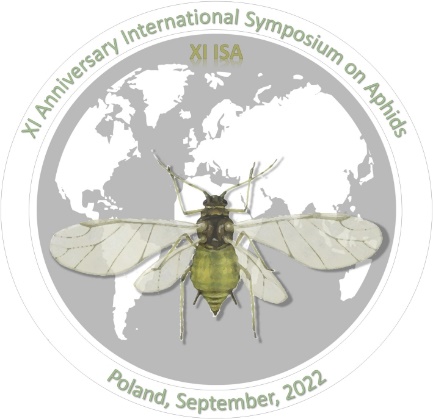 Katowice-Targanice, 11-16.09.2022Preliminary program(presenting authors are given here)SUNDAY 11.091500 – 		Arrivals and check-in of conference participants1600 – 1900 – Registration1900 – 		DinnerMONDAY 12.090730 – 1000 – Breakfast and registration1000 – 1030 – The ceremonial opening ceremony of the conference. 1030 – 1400 – Oral speech session 1– Chair Juan Manuel Nieto Nafría1030 – 1130 – Plenary keynote talk 1. Jean-Christophe Simon - Mechanisms of sex loss in the pea aphid1130 – 1200 – Coffee break		1200–1230 – Hana Platková - eCAPE: Electronic catalogue of aphid-plant ecology		1230–1300 – Kamila Malik - Drepanaphis acerifoliae - can the Nearctic aphid take over Europe?		1300–1330 – Sebastiano Barbagallo - An updated Italian aphid fauna checklist		1330–1400 – Gazi Görür - Additions to Türkiye aphid fauna with new biological interactions from Mediterranean Region1400 – 1530 – Lunch1600 – 1830 – Oral speech session 2 – Chair Sebastiano Barbagallo1600 – 1700 – Plenary keynote talk 2. Shin-Ichi Akimoto –  Self and non-self recognition in aphids1700–1730 – Juan Manuel Nieto Nafría - Updated Argentine aphid check-list, with two first Argentine records, provincial records and host Plants1730–1800 – Zhe Zhang - DNA methylation and gene expression patterns show differential responses to stress in aphids developing different alternative morphs		1800–1830 – Donald Miller - Ecology and Behavior of three new species of Tamalia gall aphids1900 – 		DinnerTUESDAY 13.090730 – 0900 – Breakfast 1000 – 1320 –Oral speech session 3 – Chair Arnaud Ameline & Shalva Barjadze0900 – 1000 – Plenary keynote talk 3. Emmanuelle Jousselin - Discordance between phylogenomic datasets in aphids: who’s telling the truth and what does it reveal about aphids diversification?		1000–1030 – Samiran Chakrabarti - Endemic aphid species of Himalaya		1030–1100 – Xin-Tong - Symbiotic Interactions by aphids galling on elm trees		1100–1120 – Giuseppe Massimino Cocuzza - Molecular relationships on Euro-Mediterranean Myzocallis species (Hemiptera, Calaphidinae)	1120–1200 – Photo of participants and coffee break1200–1230 – Shalva Barjadze - Pistacia-feeding gall producing Fordini aphids from Israel and adjacent countries1230–1300 – Minho Lee - Taxonomic review of Lachninae (Hemiptera: Aphididae) in the Korean Peninsula	1300–1320 – Karina Wieczorek - Taxonomic overview of the aphid species alien to Poland with the first record on bamboo aphid.1330 – 1500 – Lunch1500 – 1700 – Oral speech session 4 – Chair Beata Gabryś1500–1520 – Thomas Denoirjean - Consequences on the performance and preference of two orchard hemipteran pests of essential oil trunk injection		1520–1550 – Alice Casiraghi - The role of weed aphids for the maintenance of natural enemy assemblages during wintertime in valencian citrus orchards	1550–1620 – Moshe Inbar - Functional ecology of aphid-induced galls  (Fordini)1620–1650 – Mariusz Kanturski – Sensilla morphology and taxonomy of the genus Pyrolachnus (Hemiptera, Aphididae) 1900 – 		Festive conference banquetWEDNESDAY 14.090730 – 1000 – Breakfast1030 – 1400 – Guided mountain trip and joint field research (with collection of entomological material) with harvesting techniques workshop.1400 – 1500 – Lunch1500 – 1900 – Poster session and best poster competition – Emmanuelle Jousselin, Ge-xia Qiao, Shin-Ichi Akimoto, Colin Favret and Jean-Christophe Simon1900 – 		Dinner THURSDAY 15.090730 – 900 – Breakfast0900 – 1340 – Oral speech session 5 – Chair Samiran Chakrabarti & Gazi Görür0900 – 1000 – Plenary keynote talk 4. Colin Favret - The digital future of aphid taxonomy		1000–1030 – Hui Zhang - Reproductive differentiation of parthenogenetic mothers regulates caste ratio in a hemipteran social insect		1030–1100 – Qiang Lee - A comprehensive DNA barcode library for subtropical aphids		1100–1130 – Qian Liu - Strong linkage between symbiotic bacterial community and host age and morph in a social aphid1130–1200 – Coffee Break 1200–1230 – Jenna Shaw - Does hyperparasitoid presence influence oviposition success in commercial aphid primary parasitoids?1230–1300 – Arnaud Ameline - Antagonist effects of the leek Allium porrum as a companion plant on aphid host plant colonization1300–1340 – Moshe Inbar - Escape behavior in pea aphids: on and off the plant1400 – 1500 – Lunch1500 – 1900 – A trip to Żywiec and the Brewery Museum1900 – 		BBQ dinner and the evening of Polish cultureFRIDAY 16.090730 – 1000 – Breakfast1000 – 1330 – Oral speech session 6. Chair Seunghwan Lee & Moshe Inbar1000 – 1030 – Plenary keynote talk 5. Ge-Xia Qiao – Chinese Academy of Scinences		1030–1100 – Colin Favret - The five ‘D's ff aphid taxonomy					1100–1130 – Łukasz Depa - Surprising host shift in specialised aphid – intrinsic capability or impact of anthropogenic environment?1130–1200 – Shifen Xu - Whole genome sequencing of gall-forming aphids provides insights into aphid evolution on galls1200–1230 – Coffee Break 1230–1300 – Maximilian Schughart - Investigating grain aphid insecticide resistance and BYDV transmission in post-Neonicotinoid Ireland1300–1330 – Juan Manuel Nieto Nafría - Will Sitobion have a Gondwanan origin, as opposed to the Holarctic origin of Macrosiphum? Some possible South American evidence1330–1400 – Mariusz Kanturski – Morphology and Taxonomy of the enigmatic aphid genus Sinolachnus (Hemiptera, Aphididae)1400 – 1530 – Lunch1600 – 1630 – Ceremonial closing of the conference1900 – 		DinnerSATURDAY 17.09   0730 – 1000 – BreakfastThe list of posters (presenting authors are given here)Shalva Barjadze - Descriptions of the new aphid species of Lipaphis Mordvilko (Hemiptera: Aphididae) from South Korea, hitherto unknown oviparae of Lipaphis ruderalis Börner from the Czech RepublicShalva Barjadze – Study of spatial distribution of aphid fauna (Hemiptera: Aphididae) in Georgia, South CaucasusBeata Gabryś – Flexibility of aphid probing behavior in response to plant antixenosisMariusz Kanturski – Going North. Morphology and new records of Cinara cedri (Hemiptera, Aphididae: Lachninae) in EuropeMariusz Kanturski – Morphology and sensilla of Chaetosiphon fragaefolii (Macrosiphini) – a new species for aphid fauna of PolandMariusz Kanturski – Revision of the genus Nippolachnus Matsumura (Lachninae) Natalia Kaszyca-Taszakowska – Internal symbionts in Dysaphis plantaginea (Passerini, 1860)Minho Lee – A new record of lettuce feeding aphid, Acyrthosiphon lactuce (Hemiptera: Aphididae) in the Korean PeninsulaTongyi Liu – Accelerated diversification at middle latitudes explains unusual diversity gradients for Lachnine aphids (Insecta: Hemiptera: Aphididae)Kamila Malik – Analysis of the distribution of the genus Drepanaphis del Guercio, 1909 based on museum dataM. Pilar Mier Durante – A new species of the neotropical genus Gibbomyzus (Macrosiphini) from ArgentinaJuan Manuel Nieto Nafría – Capitophorus formosartemisiae (Macrosiphini), an Asian aphid recorded for first time in South America, and for first time on Artemisia verlotiorumBartosz Ogłaza – Morphological diversity of Mesozoic aphidsBarbara Osiadacz –  Mass occurence of aphids as a threat to fir trees in Central Europe?Xin Tong – Symbiotic interactions by aphids galling on elm treesKarina Wieczorek – Distribution of the endemic High Arctic aphid species on the Svalbard Archipelago based on the published and unpublished field dataYing Xu – New species of Macrosiphinin (Hemiptera, Aphididae, Aphidinae) in China